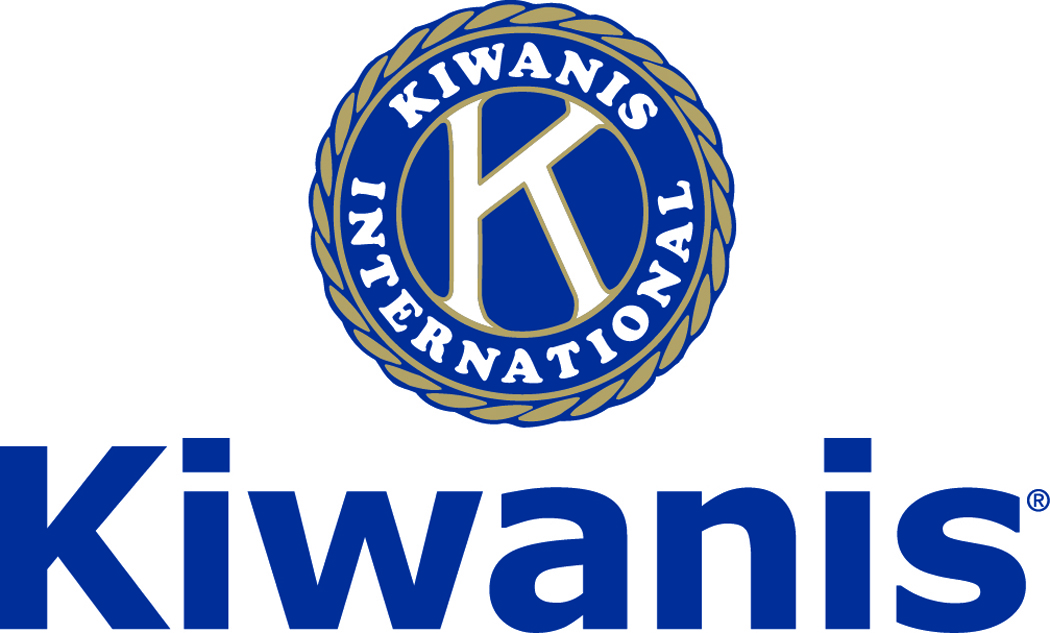 Club of Las VegasWeek of:August 6, 2017http://www.kiwaniscluboflasvegas.org/******************************************************************Win a free lunch!Read this newsletter for details******************************************************************SPEAKER for August 9 MEETING:John A. Tsarpalas John will speak about the Nevada Policy Research. Networking: 11:45am.   Meeting: 12:15 to 1:15pm.Wednesday’s, Marie Callender's, 8175 West Sahara,Lunch ($20) and includes a slice of pie.******************************************************************Tickets now available for.Division 28 Lt Governor’s Installation September 17, 2017 ~ 1 P.M. LunchAt Revere Golf and Country Club2600 Hampton Rd.Henderson, NevadaTickets $35 cash ******************************************************************Sign up now for the: The Special Olympics Bowling Event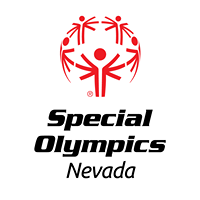 The Special Olympics Bowling event will be on August 31, at the Texas Station from 6 to 9 pmDonation $50 per player******************************************************************Service HoursBe sure to turn in your service hours to Nancy SaplingFill out the form at our weekly lunches orEmail your service hours to Nancy at: Nancy.Sapling7@gmail.com******************************************************************FREE LUNCH!Each week we hold a random drawing and one of our members wins a free lunch, including a slice of pie, redeemable at one of our next three regular meetings.Congratulations’ >>>>   Bill Scheer  <<<<You won a FREE LunchRedeem your free lunch at one of our next three meetingsAug. 9th, 16th or 23rd meeting!See you there!******************************************************************Donate to the Kiwanis Club of Las Vegas Foundation Help us fund our programs with your tax deductible donation to our Kiwanis Club of Las Vegas Foundation******************************************************************UPCOMING August 2017 EVENTS:August 9: - John A. Tsarpalas of the Nevada Policy Research InstituteAugust 16: - William H. Yarroll III, Founder & Executive Director of GotKidsCharityAugust 23: -  TD Barnes  The Latest about Area 51August 30: - Darrellyn Bonstell  About the BBB*******************************************************************Use Amazon-Smile for your purchases. When you do Amazon donates toKiwanis Club of Las Vegas FoundationPlease Use smile.amazon.com and Amazon will donate to Kiwanis Club of Las Vegas Foundation.  Sign up with Amazon Smile and designate the Kiwanis Club of Las Vegas Foundation as your charity.  Amazon will donate 0.5% of the price of your eligible Amazon Smile purchases to Kiwanis Club of Las Vegas Foundation whenever you shop on Amazon Smile.  Amazon Smile is the same Amazon you know. Same products, Same prices, Same service.  Use the link below and you will be directed to great gift ideas and help support your Kiwanis Club of Las Vegas Foundation.

AmazonSmile click here: smile.amazon.com/ch/86-0850741*******************************************************************For club information Log onto our Web Site!http://www.kiwaniscluboflasvegas.org/contact Jerry McElroy or Howard Naylorwith additions or corrections*******************************************************************